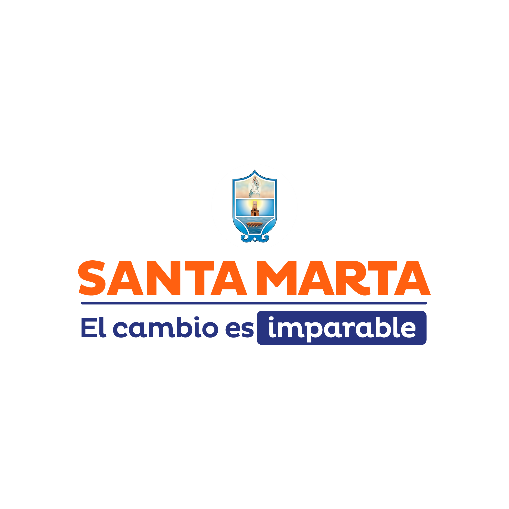 FORMATO DEL CRONOGRAMA PARA PRESENTACIÓN DE PROYECTOS CONVOCATORIA 2023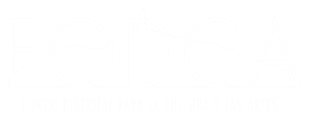 FORMATO DEL CRONOGRAMA PARA PRESENTACIÓN DE PROYECTOS CONVOCATORIA 2023FORMATO DEL CRONOGRAMA PARA PRESENTACIÓN DE PROYECTOS CONVOCATORIA 2023FORMATO DEL CRONOGRAMA PARA PRESENTACIÓN DE PROYECTOS CONVOCATORIA 2023FORMATO DEL CRONOGRAMA PARA PRESENTACIÓN DE PROYECTOS CONVOCATORIA 2023FORMATO DEL CRONOGRAMA PARA PRESENTACIÓN DE PROYECTOS CONVOCATORIA 2023FORMATO DEL CRONOGRAMA PARA PRESENTACIÓN DE PROYECTOS CONVOCATORIA 2023Nombre del Proyecto: Fecha de Inicio del proyecto:Fecha de Inicio del proyecto:Fecha de Finalización del proyectoFecha de Finalización del proyectoFecha de Finalización del proyectoACTIVIDADES: Son el medio a través del cual se concreta el logro de los resultados. Por esto, deben registrarse actividades para cada una de las metas formuladas en el ítem anterior (2.12). Se requiere incluir actividades de seguimiento y evaluación del proyecto (tiempos, instrumentos, formas en que se consolidarán los resultados, entre otros).ACTIVIDADES: Son el medio a través del cual se concreta el logro de los resultados. Por esto, deben registrarse actividades para cada una de las metas formuladas en el ítem anterior (2.12). Se requiere incluir actividades de seguimiento y evaluación del proyecto (tiempos, instrumentos, formas en que se consolidarán los resultados, entre otros).ACTIVIDADES: Son el medio a través del cual se concreta el logro de los resultados. Por esto, deben registrarse actividades para cada una de las metas formuladas en el ítem anterior (2.12). Se requiere incluir actividades de seguimiento y evaluación del proyecto (tiempos, instrumentos, formas en que se consolidarán los resultados, entre otros).ACTIVIDADES: Son el medio a través del cual se concreta el logro de los resultados. Por esto, deben registrarse actividades para cada una de las metas formuladas en el ítem anterior (2.12). Se requiere incluir actividades de seguimiento y evaluación del proyecto (tiempos, instrumentos, formas en que se consolidarán los resultados, entre otros).ACTIVIDADES: Son el medio a través del cual se concreta el logro de los resultados. Por esto, deben registrarse actividades para cada una de las metas formuladas en el ítem anterior (2.12). Se requiere incluir actividades de seguimiento y evaluación del proyecto (tiempos, instrumentos, formas en que se consolidarán los resultados, entre otros).ACTIVIDADES: Son el medio a través del cual se concreta el logro de los resultados. Por esto, deben registrarse actividades para cada una de las metas formuladas en el ítem anterior (2.12). Se requiere incluir actividades de seguimiento y evaluación del proyecto (tiempos, instrumentos, formas en que se consolidarán los resultados, entre otros).ACTIVIDADES: Son el medio a través del cual se concreta el logro de los resultados. Por esto, deben registrarse actividades para cada una de las metas formuladas en el ítem anterior (2.12). Se requiere incluir actividades de seguimiento y evaluación del proyecto (tiempos, instrumentos, formas en que se consolidarán los resultados, entre otros).ATIVIDADATIVIDADATIVIDADATIVIDADFecha de InicioFecha de FinalizaciónFecha de Finalización